Brillo en el cabello: una necesidad y ahora también una tendenciaEl cabello brillante es lo último en tendencias. Da igual el tono, si llevas coloración o no, pero el objetivo es que se vea brillante y refleje la luz como lo haría un espejo. Obviamente donde mejor se ve es con el cabello liso por la naturaleza de su textura, pero el rizado no se queda atrás. Los expertos te cuentan cómo conseguirlo.Cuando tratamos el cabello con color, estamos alterando su estructura natural, favoreciendo que la fibra capilar pierda consistencia. El cabello puede verse apagado o encrespado con el paso de los lavados si además no se cuida desde casa correctamente. Por eso, la mayoría de las veces nos hemos acostumbrado a incluir en este tipo de servicios protocolos de cuidado que reducen en un elevado porcentaje los efectos negativos de determinadas sustancias en el cabello. Otras veces, el cabello es natural, pero está dañado o demasiado reseco y necesita un tratamiento que le devuelva la salud y la belleza. Sabemos que un cabello bonito, en el que destaque el trabajo que hemos llevado a cabo, es un cabello brillante y a eso se le añade la última tendencia en la que el brillo en el cabello es uno de los grandes protagonistas.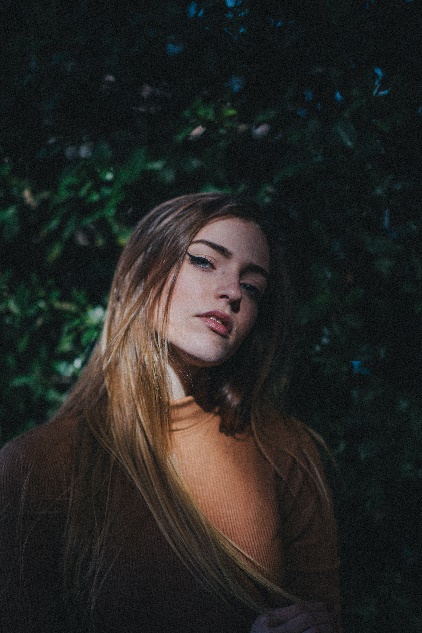 Brillante como un espejoEste tipo de tratamiento aporta brillo de forma temporal y revitaliza la melena "Se aplica de forma sencilla, aportando brillo y suavizando y sellando la cutícula, ya que cuando está suave y cerrada, brilla reflejando la luz del sol. Se puede realizar tanto para personas que llevan coloración como con las que no. Además, es recomendable para aquellas que quieren espaciar los servicios de color sin que este se vea apagado o haya perdido la frescura.", señala Christian Ríos, director de Christian Ríos Hairdressing & Barber.https://www.instagram.com/p/CJjOx5Nlfri/ Hidratación y nutrición: el alimento del brilloSi algo puede crear brillo de forma natural es la hidratación y el brillo. Los tratamientos intensivos en el salón son fundamentales para que el brillo, signo de salud y juventud, estén presentes. "Para recuperar una fibra capilar castigada, debemos hidratar y nutrir, pero antes debemos recuperar las capas de esa fibra para que se fortalezca desde dentro. En nuestro salón realizamos previamente un diagnóstico y nos aseguramos de que sea certero, compaginando nuestro criterio profesional con la visión interna que nos ofrece una herramienta de diagnosis capilar que además sugiere qué es lo que ese cabello necesita. Una vez tenemos claro cómo debemos tratarlo, personalizamos el tratamiento, incluso combinando varios protocolos. Solo así conseguimos recuperar al 100% las capas del cabello y revertir completamente los daños.", aseguran Eva González y Jose Salvador, fundadores de Makeover.https://www.instagram.com/p/CJ5QuYUFRsb/ Ácido hialurónico, más que un tratamientoEl ácido hialurónico también está presente en nuestro cabello de forma natural, por eso un tratamiento que lo restituya va a aportar innumerables beneficios. "Esta proteína es la responsable de que conservar un nivel óptimo de hidratación, ya que retiene el agua. Al mismo tiempo, su acción rellena la hebra que se ve más fuerte y densa, a la vez que el cabello recupera la suavidad y una textura sedosa. El resultado es una melena sin encrespamiento, brillante, cuidada y con cuerpo que se ve sana desde dentro.", indica Raquel Saiz, directora de Salón Blue by Raquel Saiz.https://www.instagram.com/p/CHfXPbHDcr8/ Aceites, un regalo de la naturalezaEn muchas ocasiones para conseguir un mayor brillo en nuestro peinado, recurrimos a esprays. Eso está muy bien, pero su efecto es puntual. Si lo que queremos es un resultado más duradero, los aceites vegetales naturales son la opción más respetuosa y perdurable. "Muchos productos que se utilizan en la peluquería pueden contener ingredientes que si se utilizan frecuentemente pueden ser perjudiciales. Estamos hablando de alcohol, parabenos, sulfatos y otras sustancias. Su acción sobre el cabello, lo acaba resecando, por lo que es desaconsejable. Aplicar aceite de argán o de coco aporta ese efecto de espejo que buscamos y al mismo tiempo cuidan el cabello. El aceite de argán contiene vitamina E y antioxidantes y el de coco, altamente nutritivo y con un alta concentración de vitaminas y minerales. Para los cuidados domiciliarios, las cremas son tan efectivas, que prácticamente las podríamos denominar como necesarias. Existen varios tipos que, además de hidratar, nutrir y reparar los problemas capilares, nos ayudan a tener un aspecto más brillante. Además, algunas de ellas contienen aceites, con lo cual, enriquecemos los resultados.", señala Jose Garcia de Jose Garcia Peluqueros.https://www.instagram.com/p/CKCfq7cJB7L/ Cuero cabelludo, donde nace la salud La mayoría se olvidan del cuero cabelludo, oculto bajo la melena, pero de su salud y bienestar depende en gran parte que esta luzca sana y brillante. "Realizar una exfoliación del cuero cabelludo, así como aplicar un tratamiento que añada minerales son fundamentales. Y podemos incrementar los beneficios, si le damos la oportunidad a la piel de oxigenarse y prepararse para absorber al máximo estos principios activos  para que la hebra aflore desde su nacimiento llena de vitalidad.", asegura Manuel Mon, director de Manuel Mon Estilistashttps://www.instagram.com/p/CHvsG3SCrLX/ Brillando también por dentro: Alimentos ricos en queratinaUn cabello sano y bonito también tiene que ver con una alimentación equilibrada, pero además si es rica en alimentos que incluyen la queratina ayudaremos a reforzar aún más la presencia de esta proteína en la fibra capilar. "La ingesta de alimentos como las verduras de hoja verde, espinacas, acelgas o lechuga romana son muy beneficiosas para aportar un extra de queratina y colágeno, sobre todo cuando vamos envejeciendo y reducimos la producción natural del organismo. También contienen vitaminas del grupo B, vitamina K y vitamina A.  El salmón y el pescado azul son igualmente recomendables por los ácidos grasos omega 3, necesarios para fomentar su crecimiento y que además lo haga relucientemente.  Lo mismo sucede con la gelatina, cuyas proteínas hidrolizadas contienen queratina y colágeno, y la pechuga de pollo, que aporta zinc al cabello, un mineral fundamental para el funcionamiento adecuado de las glándulas sebáceas que rodean el folículo piloso.", afirma Felicitas Ordás, directora de Felicitas Hair.https://www.instagram.com/p/CEH0TmMC62f/ 